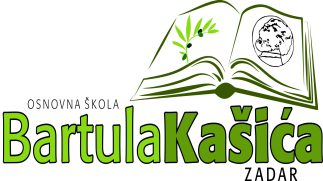 REPUBLIKA HRVATSKAOŠ BARTULA KAŠIĆA Bribirski prilaz 2 23 000 ZadarTel:023/321 -397  Fax:023/323-620Email: ured@os-bkasica-zadar.skole.hrWEB stranica Škole: http://www.os-bkasica-zadar.skole.hr/ KLASA: 003-06/17-01/13URBROJ: 2198/04-20-17-01Zadar, 27. rujna 2017.POZIV članovima ŠOPozivam Vas na sjednicu Školskog odbora koja će se održati u petak 29. rujna 2017.  sa početkom u 12.00 sati u prostorijama školeD N E V N I   R E D :Otvaranje pristiglih ponuda za objavljeni natječaj - zakup školskih dvorana u OŠ Bartula Kašića ZadarRazno                                                                                           Predsjednik ŠO:                                                                                                   Milorad PetričevićDostaviti: 1. Elza Nadarević Baričić                 2. Anita Dukić                  3. Milorad Petričević                 4. Krešimir Mijić                 5. Matea Bakmaz                 6. Bernarda Kamber                 7.  Anica Čuka                 8. Katica Skukan,ravnateljica                 9. Oglasna ploča Škole                 10. PismohranaTemeljem Zakona o pravu na pristup informacijama sjednici mogu prisustvovati dvije osobe. Odabir će se izvršiti prema redoslijedu prijava. Najave službeniku za informiranje tel. 023/321-397, mail adresa: tajnik@os-bkasica-zadar.skole.hr